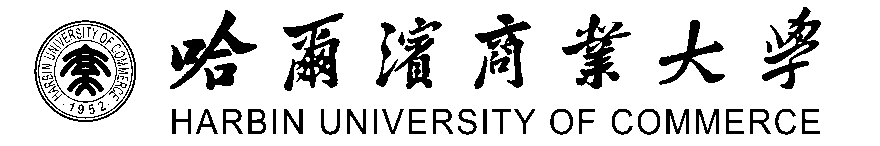 2018—2019学年度第一学期校历（秋季）※ 考试    △ 放假    ☆ 法定假日1．8月23、24日新生报到、9月10日新生开课2．12月15日全国大学英语四、六级考试3．第18周、19周期末考试4．9月24日中秋节、10月1日国庆节、1月1日元旦、   2月5日春节    日　　星  期　　　　   期　　  周  次月    日　　星  期　　　　   期　　  周  次月星期一星期二星期三星期四星期五星期六星期日八第1周20212223242526九第2周272829303112九第3周3456789九第4周10111213141516九第5周17181920212223九第6周24☆252627282930十第7周1☆234567十第7周891011121314十第8周15161718192021十第9周22232425262728十一第10周2930311234十一第11周567891011十一第12周12131415161718十一第13周19202122232425十二第14周262728293012十二第15周3456789十二第16周10111213141516十二第17周17181920212223十二第18周24※25※26※27※28※29※30※一第19周31※1☆2※3※4※5※6※一第20周7△8△9△10△11△12△13△一第21周14△15△16△17△18△19△20△一第22周21△22△23△24△25△26△27△二第23周28△29△30△31△1△2△3△二第24周4△5☆6△7△8△9△10△二第25周11△12△13△14△15△16△17△二第26周18△19△20△21△22△23△24△